      ПАЛЬЧИКОВЫЕ ИГРЫ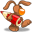            Известному педагогу В.А. Сухомлинскому принадлежит высказывание: «Ум ребенка находится на кончиках его пальцев».  Дело в том, что кисть руки по насыщенности акупунктурными зонами не уступает уху и стопе. Рука имеет самое большое «представительство» в коре головного мозга, поэтому именно развитию кисти принадлежит важная роль в формировании головного мозга и становлении речи. И именно поэтому словесная речь ребенка начинается, когда движения его пальчиков достигают достаточной точности. Ручки ребенка как бы подготавливают почву для последующего развития речи.
Существуют приятные и увлекательные способы помочь нашим детям и обеспечить развитие мелкой моторики, а значит, избежать множества неприятных моментов в будущей школьной жизни вашего малыша. Это пальчиковые игры. Заниматься ими с ребёнком можно с самого рождения. И лучше никогда не заканчивать.								Игры с пальчиками развивают мозг ребенка, стимулируют развитие речи, творческие способности, фантазию малыша. Простые движения помогают убрать напряжение не только с самих рук, но и расслабить мышцы всего тела. Они способны улучшить произношение многих звуков, чем лучше работают пальцы и вся кисть, тем лучше ребенок говорит.
К пальчиковым играм можно отнести игры с пластилином, камешками и горошинами, игры с пуговками и шнуровкой. Полезным и увлекательным занятием будет доставание игрушек из бассейна с крупой. Для некоторых игр можно надевать на пальчики бумажные колпачки или рисовать на подушечках пальцев глазки и ротик. Наибольшее внимание ребёнка привлекают пальчиковые игры с потешками или с пением. Синтез движения, речи и музыки радует малышей и позволяет проводить занятия наиболее эффективно. Все эти занятия помогут вашему ребенку научиться быть настоящим хозяином своих ладошек и десяти пальчиков, совершать сложные манипуляции с предметами, а значит, подняться еще на одну ступеньку крутой лестницы, ведущей к вершинам знаний и умений. 					Приступая к работе, следует помнить о следующих принципах проведения занятий:
 Выполнять упражнение следует вместе с ребёнком, при этом демонстрируя собственную увлечённость игрой.
 При повторных проведениях игры дети нередко начинают произносить текст частично (особенно начало и окончание фраз). Постепенно текст разучивается наизусть, дети произносят его целиком, соотнося слова с движением.
Выбрав два или три упражнения, постепенно заменяйте их новыми. Наиболее понравившиеся игры можете оставить в своём репертуаре и возвращаться к ним по желанию малыша.
 Не ставьте перед ребёнком несколько сложных задач сразу (к примеру, показывать движения и произносить текст). Объем внимания у детей ограничен, и невыполнимая задача может "отбить" интерес к игре.
 Никогда не принуждайте. Попытайтесь разобраться в причинах отказа, если возможно, ликвидировать их (например, изменив задание) или поменяйте игру.
 Стимулируйте подпевание детей, "не замечайте", если они поначалу делают что-то неправильно, поощряйте успехи.
            Самое прекрасное, что пальчиковой гимнастикой с ребенком можно заниматься практически в любое время и в любом месте. В транспорте, в очереди и т.д. Эти игры требуют минимум временных затрат и возможность их проведения без каких-либо дополнительных «инструментов», кроме ручек малыша.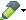 